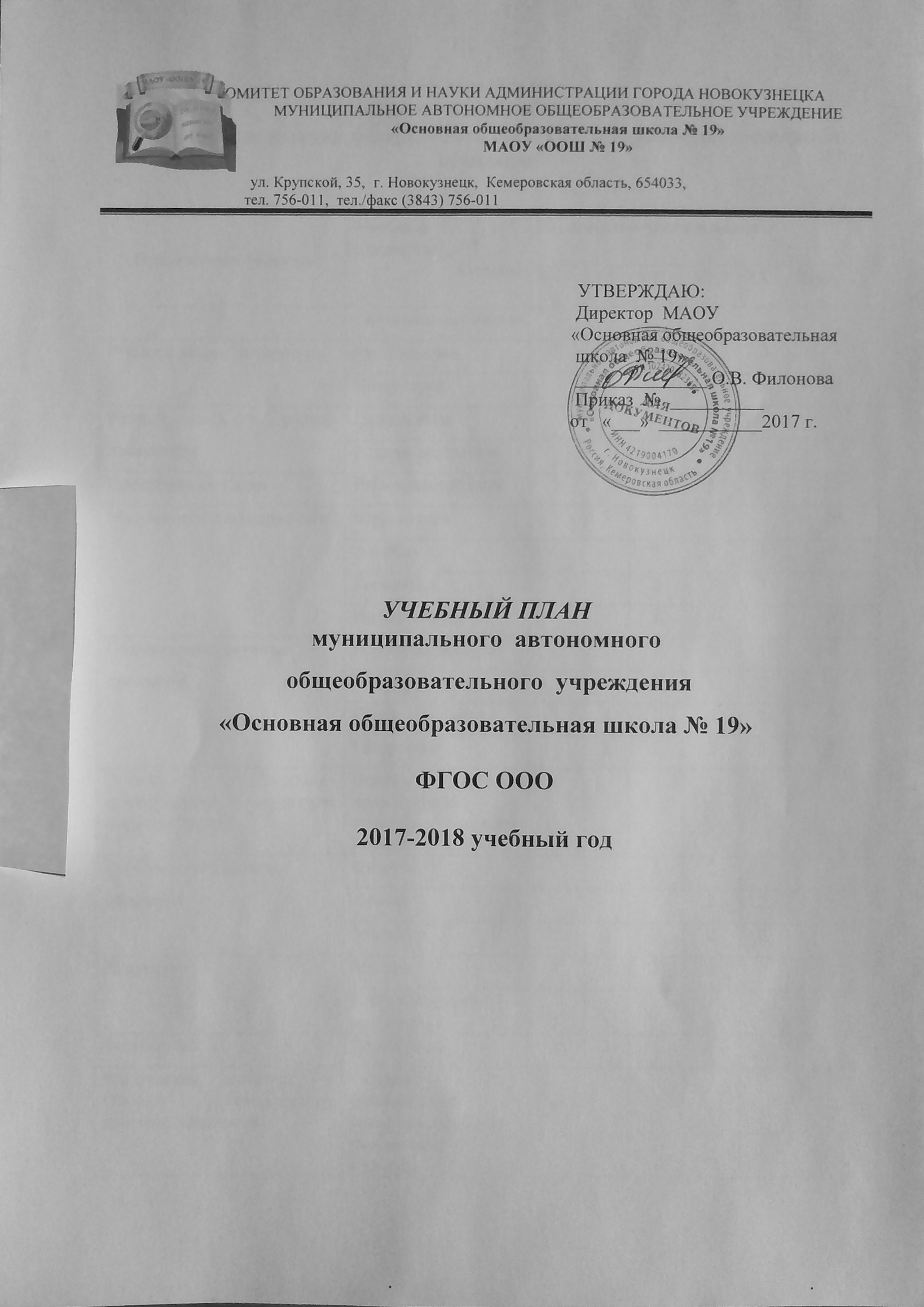 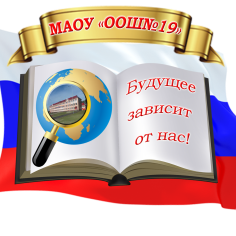 КОМИТЕТ ОБРАЗОВАНИЯ И НАУКИ АДМИНИСТРАЦИИ ГОРОДА НОВОКУЗНЕЦКАМУНИЦИПАЛЬНОЕ АВТОНОМНОЕ ОБЩЕОБРАЗОВАТЕЛЬНОЕ УЧРЕЖДЕНИЕ«Основная общеобразовательная школа № 19»МАОУ «ООШ № 19»ул. Крупской, 35,  г. Новокузнецк,  Кемеровская область, 654033,                        тел. 756-011,  тел./факс (3843) 756-011 								     УТВЕРЖДАЮ:                                                                                                   Директор  МАОУ                                                                                                  «Основная общеобразовательная                                                                                                   школа  № 19»                                                                                                    ______________ О.В. Филонова                                                                                                                                          Приказ  №  __________                                                                                                                                        от   «___»  ___________2017 г.УЧЕБНЫЙ ПЛАНмуниципального  автономного общеобразовательного  учреждения«Основная общеобразовательная школа № 19»ФГОС ООО2017-2018 учебный годУчебный планосновного общего образованияв  рамках реализации федерального государственного образовательного стандарта ПОЯСНИТЕЛЬНАЯ ЗАПИСКАк учебному плану ФГОС ОООМАОУ «Основная общеобразовательная школа № 19»Учебный план МАОУ «ООШ № 19», реализующего основную образовательную программу основного общего образования определяет общие рамки отбора содержания основного общего образования, разработки требований к его усвоению и организации образовательной деятельности , а также выступает в качестве одного из основных механизмов его реализации. Учебный план:— фиксирует максимальный объём учебной нагрузки обучающихся;— определяет (регламентирует) перечень учебных предметов, курсов и время, отводимое на их освоение и организацию;— распределяет учебные предметы, курсы по классам и учебным годам.----определяет формы промежуточной аттестацииУчебный план в 2017-2018 учебном году реализуется в 5-7 классах.В основе формирования учебного плана образовательного учреждения использованы нормативные документы:Федеральный закон от 29 декабря 2012 г. N 273-ФЗ «Об образовании в Российской Федерации»Приказ Министерства образования и науки Российской Федерации от 17.12.2010 № 1897 «Об утверждении федерального государственного образовательного стандарта основного общего образования»Приказ Министерства образования и науки Российской Федерации от 31.03.2014 № 253 «Об утверждении федерального перечня учебников, рекомендуемых к использованию при реализации имеющих государственную аккредитацию образовательных программ начального общего, основного общего, среднего общего образования» (с изменениями, внесёнными приказами МОиН РФ от 28.12.2015 № 1529, от 8.06.2015 № 576, от 26.01.2016 № 38)Приказ Министерства образования и науки РФ от 29 декабря 2014 г. № 1644 «О внесении изменений в приказ Министерства образования и науки Российской Федерации от 17 декабря 2010 г. № 1897 «Об утверждении федерального государственного образовательного стандарта основного общего образования»Приказ Министерства образования и науки РФ от 31 декабря 2015 г. № 1577 «О внесении изменений в федеральный государственный образовательный стандарт основного общего образования, утверждённый приказом Министерства образования и науки Российской Федерации от 17 декабря 2010 г. № 1897»Санитарно-эпидемиологические требования к условиям и организации обучения в общеобразовательных учреждениях СанПиН  2.4.2.2821-10, утвержденные постановлением Главного государственного санитарного врача Российской Федерации от 29 декабря 2010 г. № 189 Приказ Департамента образования и науки Кемеровской области от 24.06.2016 № 1129 «О методических рекомендациях по составлению учебных планов и планов внеурочной деятельности для 1-11 (12) классов образовательных организаций Кемеровской области в рамках реализации федеральных государственных образовательных стандартов общего образования»Учебный план для 5-7 классов рассчитан на 6-дневную рабочую неделю, включает в себя учебные дисциплины, позволяющие заложить фундамент знаний, умений и навыков обучающихся по предметам, обеспечить уровень, соответствующий государственному стандарту.  В соответствии с Санитарно– эпидемиологическими правилами и нормативами (СанПИН 2.4.2.  2821-10) в 5-7 классах продолжительность   учебного года 35 недель, урока – 45 минут. Учебный план состоит из двух частей: обязательной части и части, формируемой участниками образовательных отношений.Обязательная часть учебного плана определяет состав учебных предметов обязательных предметных областей и учебное время, отводимое на их изучение по классам (годам) обучения.Предметная область «Русский язык и литература» представлена учебными предметами обязательной части: «Русский язык» (5 класс -5 часов в неделю, 6 класс – 6 часов, 7 класс – 4 часа в неделю), «Литература» (по 3 часа в неделю в 5-6 классах, по 2 часа в 7-х классах). Изучение русского языка направлено на совершенствование видов речевой деятельности, понимание определяющей роли языка в развитии интеллектуальных и творческих способностей личности, расширение и систематизацию научных знаний о языке, освоение базовых понятий лингвистики, основных единиц и грамматических категорий языка.Изучение Литературы направлено на формирование потребности в систематическом чтении как средстве познания мира и себя в этом мире.  Предметная область «Родной язык и родная литература» включает предметы «Родной язык», «Родная литература». Планируемые результаты, для указанных предметов достигаются в рамках изучения учебных предметов «Русский язык» и «Литература». Предметная область «Иностранные языки» включает учебный предмет «Иностранный язык» (английский) по 3 часа в обязательной части. Изучение иностранного языка направлено на формирование и совершенствование иноязычной коммуникативной компетенции; расширение знаний о языке, расширение лингвистического кругозора и лексического запаса. Предметная область «Математика и информатика» в 5-6 классах представлена учебным предметом «Математика» в обязательной части в объеме 5 часов в неделю. В 7 классах данная предметная область включает учебные предметы «Алгебра» (3 часа в неделю) и  «Геометрия» (2 часа в неделю). Изучение математики в 5-6 классах направлено на формирование представлений о математике как о методе познания действительности, на развитие умений работать с учебным математическим текстом, точно и грамотно выражать свои мысли с применением математической терминологии и символики, проводить классификации, логические обоснования, доказательства математических утверждений. Изучение алгебры в 7 классах нацелено на формирование математического аппарата для решения задач из математики, смежных предметов, окружающей реальности. В процессе изучения алгебры развиваются логическое и алгоритмическое мышление; развивается способность совершать такие мыслительные операции, как, индукция и дедукция, обобщение и конкретизация, анализ и синтез, классификация и систематизация, абстрагирование и аналогия. Изучение геометрии способствует приобретению обучающимися конкретных знаний о пространстве, а также практически значимых умений; формированию языка описания объектов окружающего мира; развитию пространственного мышления и интуиции, математической культуры обучающихся. Предметная область «Общественно-научные предметы» включает учебные предметы «Всеобщая история», «История России», «Обществознание», «География».   В обязательной части учебного плана на изучение всеобщей истории дается 2 часа в неделю в 5 классе, в 6-7 классах отводится по 1 часу на всеобщую историю и историю России. Изучение истории России и всеобщей истории направлено на формирование основ гражданской, этнонациональной, социальной, культурной самоиндефикации личности обучающегося, осмысление им опыта российской истории как части мировой истории. Учебный предмет «Обществознание» способствует формированию у обучающихся личностных представлений об основах российской гражданской идентичности, патриотизма, гражданственности, социальной ответственности, правового сознания, толерантности. На его изучение в обязательной части учебного плана в 5-7  классах выделено по 1 часу в неделю. 	Учебный предмет «География» изучается в 5-6 классах по 1 часу в неделю, в 7 классах по 2 часа в неделю. География  — учебный предмет,  формирующий у учащихся систему комплексных социально ориентированных знаний о Земле как о планете людей,  закономерностях развития природы, размещении населения и хозяйства, об особенностях,  о динамике и территориальных следствиях главных природных, экологических, социально-экономических и иных процессов, протекающих в географическом пространстве, проблемах взаимодействия общества и природы, об адаптации человека к географическим условиям проживания, о географических подходах к устойчивому развитию территорий.Предметная область «Основы духовно- нравственной культуры народов России» изучается 0,5 часа в неделю.  Данный курс является культурологическим  и направлен на развитие у школьников представлений о нравственных идеалах и ценностях, составляющих основу религиозных и светских традиций многонациональной культуры России, на понимание их значения в жизни современного общества, а также своей сопричастности к ним.     Учащимися 5-х классов и их родителями (законными представителями) выбран для изучения один из модулей курса ОДНКР - «Основы православной культуры». Предметная область «Естественно -научные предметы» представлена учебными предметами «Физика», «Химия», «Биология». В 5-7 классах изучается предмет «Биология», который способствует формированию у школьников представлений об отличительных особенностях живой природы, о её многообразии и эволюции, человеке как биосоциальном существе.  На изучение предмета отводится 1 час в неделю в 5-6 классах, 2 часа в 7 классе.Предметная область «Искусство» представлена учебными предметами «Музыка» и «Изобразительное искусство» (по 1 часу в неделю). Их изучение направлено на развитие способности к эмоционально-ценностному восприятию произведений изобразительного и музыкального искусства, выражению в творческих работах своего отношения к окружающему миру. В процессе их изучения развивается эстетическая культура обучающегося, способность средствами рисунка, лепки, танца, пения и др. понять собственное видение окружающего мира, творчески осмыслить его и передать в творческой продуктивной деятельности. На ряду с предметными универсальными действиями, необходимыми для осуществления изобразительной и музыкальной деятельности, в процессе изучения этих предметов формируются метапредметные универсальные действия, среди которых особое место занимают сравнение и анализ, классификация и оценка.Предметная область «Технология» включает учебный предмет «Технология», который развивает инновационную творческую деятельность обучающихся в процессе решения прикладных учебных задач, формирует практико-ориентированную направленность содержания обучения, которая позволяет реализовать практическое применение знаний, полученных при изучении других учебных предметов и сформированных универсальных учебных действий. На изучение предмета в 5-6 классах отводится по 2 часа. Предметная область «Физическая культура и основы безопасности жизнедеятельности» представлена учебными предметами «Физическая культура» и «Основы безопасности жизнедеятельности». Предмет Физическая культура» изучается по 3 часа в неделю во всех классах. Занятия по физической культуре направлены на укрепление здоровья, формирование осознанного отношения к здоровому образу жизни, содействие гармоничному физическому развитию. Часть  учебного плана, формируемая участниками образовательных отношений, определяет содержание образования, обеспечивающего реализацию интересов и потребностей обучающихся, их родителей (законных представителей).Часть учебного плана, формируемая участниками образовательных отношений представлена учебными предметами: «Русский язык», «Математика», «Информатика», «Алгебра», «Основы духовно- нравственной культуры народов России», ««Основы безопасности жизнедеятельности», «Биология», «Технология».Учебный предмет «Русский язык» в части учебного плана, формируемого участниками образовательных отношений представлен по 1 часу в неделю, что способствует совершенствованию речевой деятельности учащихся на основе овладения знаниями об устройстве русского языка. Учебные предметы «Математика» и «Информатика» в 5-6 классах, «Алгебра» в 7 классах изучаются по 1 часу в неделю. Изучение предметов направлено на осознание значения математики и информатики в повседневной жизни человека.Учебный предмет «Основы духовно- нравственной культуры народов России» в части учебного плана, формируемого участниками образовательных отношений представлен  в 5 классе по 0,5 часа.В часть учебного плана, формируемого участниками образовательных отношений включен учебный предмет ««Основы безопасности жизнедеятельности» в 5-7 классах по 1 часу в неделю. Изучение ОБЖ направлено на формирование современной культуры безопасности жизнедеятельности на основе понимания необходимости защиты личности, общества и государства посредством осознания значимости безопасного поведения.Учебный предмет «Биология» включен в часть учебного плана, формируемого участниками образовательных отношений в 6 классе по 1 часу в неделю, с целью развития познавательных мотивов, направленных на получение знаний о живой природе. В 7 классе с целью повышения  познавательного  интереса к предмету и приобретения  конкретных практических навыков отведен 1 час на специально разработанный курс  «Основы химии». Таким образом реализуется возможность непрерывного пропедевтического действия на обучающихся с целью дальнейшей профориентации в области естественных наук.Учебный предмет «Технология» включен в часть учебного плана, формируемого участниками образовательных отношений в 7 классе по 1 часу в неделю, с целью развития инновационной творческой деятельности обучающихся в процессе решения прикладных учебных Учебный план основного общего образования обеспечивает реализацию требований ФГОС ООО, позволяет удовлетворить образовательные запросы обучающихся, их родителей (законных представителей), обеспечить выполнение программ обучения.
Промежуточная аттестация. В соответствии с Федеральным законом Российской Федерации «Об образовании в Российской Федерации» от 29.12.2012 г. № 273 (ст.58) освоение образовательной программы, в том числе отдельной части или всего объема учебного предмета, курса, дисциплины (модуля) образовательной программы, сопровождается промежуточной аттестацией обучающихся, проводимой в формах, определенных настоящим учебным планом, и в порядке, установленном в локальном нормативном акте учреждения «Положение о системе оценок и порядке проведения текущего контроля успеваемости и промежуточной аттестации и ликвидации академической задолженности учащихся МАОУ ООШ № 19». Формы промежуточной аттестации: контрольный диктант, контрольный словарный диктант, контрольная работа по математике и русскому языку, проверка техники чтения, зачет, тестирование.УЧЕБНО – МЕТОДИЧЕСКОЕ ОБЕСПЕЧЕНИЕ  ОБРАЗОВАТЕЛЬНОГО  ПРОЦЕССАСВЕДЕНИЯ  О  ШКОЛЬНЫХ  ПРОГРАММАХ  И  УЧЕБНИКАХ  ОСНОВНОЙ  ШКОЛЫ2017 – 2018 учебный годПредметные областиПредметные областиУчебныепредметыКлассыКоличество часов в неделюКоличество часов в неделюКоличество часов в неделюКоличество часов в неделюКоличество часов в неделюКоличество часов в неделюПредметные областиПредметные областиУчебныепредметыКлассыVVIVIIVIIIIXВсегоОбязательная частьРусский язык и литератураРусский язык и литератураРусский язык5643321Русский язык и литератураРусский язык и литератураЛитература3322313Родной язык и родная литератураРодной язык и родная литератураРодной языкРодной язык и родная литератураРодной язык и родная литератураРодная литератураИностранные языкиИностранные языкиИностранный язык3333315Математика и информатикаМатематика и информатикаМатематика5510Математика и информатикаМатематика и информатикаАлгебра3339Математика и информатикаМатематика и информатикаГеометрия2226Математика и информатикаМатематика и информатикаИнформатика1113Общественно-научные предметыОбщественно-научные предметыВсеобщая история211116Общественно-научные предметыОбщественно-научные предметыИстория России11125Общественно-научные предметыОбщественно-научные предметыОбществознание111115Общественно-научные предметыОбщественно-научные предметыГеография112228Основы духовно-нравственной культуры народов РоссииОсновы духовно-нравственной культуры народов РоссииОсновы духовно-нравственной культуры народов России0.50.5Естественно-научные предметыЕстественно-научные предметыФизика2237Естественно-научные предметыЕстественно-научные предметыХимия224Естественно-научные предметыЕстественно-научные предметыБиология112227ИскусствоИскусствоМузыка11114ИскусствоИскусствоИзобразительное искусство11114ТехнологияТехнологияТехнология22117Физическая культура и Основы безопасности жизнедеятельностиФизическая культура и Основы безопасности жизнедеятельностиОсновы безопасности жизнедеятельности112Физическая культура и Основы безопасности жизнедеятельностиФизическая культура и Основы безопасности жизнедеятельностиФизическая культура3333315ИтогоИтого28,529303232151Часть, формируемая участниками образовательных отношенийЧасть, формируемая участниками образовательных отношенийЧасть, формируемая участниками образовательных отношений3,5454421Русский язык и литератураРусский языкРусский язык1Математика и ИнформатикаМатематикаМатематика11Математика и ИнформатикаАлгебраАлгебра1Математика и ИнформатикаИнформатикаИнформатика11Физическая культура и основы безопасности жизнедеятельностиОсновы безопасности жизнедеятельностиОсновы безопасности жизнедеятельности111Основы духовно-нрав. к-ры народов РоссииОсновы духовно- нравственной культуры народов РоссииОсновы духовно- нравственной культуры народов России0.50,5Естественно-научные предметыБиологияБиология1Естественно-научные предметыОсновы химии Основы химии 1ТехнологияТехнологияТехнология1Максимально допустимая недельная нагрузка при    6-дневной учебной неделе Максимально допустимая недельная нагрузка при    6-дневной учебной неделе Максимально допустимая недельная нагрузка при    6-дневной учебной неделе 3233353636172КлассУчебник (автор), год издания Издательство5,6«Русский  язык», Т.А.Ладыженская М.Т.Баранов Л.А.Тростенцова 2013г., 2014Просвещение5,6«Литература», В.Я.Коровина  В.П.Журавлев В.И.Коровин 2014гПросвещение5,6«Английский  язык», В.П.Кузовлев  Н.М.Лапа Э.Ш.Перегудова 2013г.Просвещение5,6«Математика» Н.Я.Виленкин  В.И.Жохов А.С.Чесноков 2014г.Мнемозина5,6«Информатика»Л.Л.Босова 2014г.Бином5«Всеобщая история. История Древнего мира» А.А. Вигасин  Г.И. Годер И.С.Свенцицкая 2014г.Просвещение6«История. Средние века»Ведюшкин В.А., Уколова В.И.,2013Просвещение6«История России» А.А.Данилов, Л.Г.Косулина,2014Просвещение 5«Обществознание»Л.Н.Боголюбов  Н.Ф.Виноградова Н.И.Городецкая2014г.Просвещение5«Основы религиозных культур и светской этики. Основы мировых религиозных культур»Беглов А. Л., Саплина Е. В., Токарева Е. С.2015г.Просвещение5,6«География» И.И.Баринова А.А.Плешаков Сонин Н.И.     2014г.Дрофа5,6«География». Т.П. Герасимова, Н.П. Неклюкова,2014г.Дрофа5,6«Биология» А.А. Плешаков Н.И.Сонин  2014г.Дрофа5,6«Биология» Н.И.Сонин,2013г.Дрофа5,6«Музыка» Т.И.Науменко, В.В. Алеев  2014г.Дрофа5,6«Изобразительное искусство»Н.А.Горяева О.В.Островская  2012г.«Изобразительное искусство»,Неменская Л.А.2012Просвещение5,6 «Физическая культура»Под ред. М.Я. Виленского2014г.Просвещение5,6«Основы безопасности жизнедеятельности»В.В.ПоляковМ.И.КузнецоваВ.В.Марков2012г.«Основы безопасности жизнедеятельности»А.Г.Маслов, В.В.Марков, В.Н. Латчук.2013Дрофа5, 6«Технология ведения дома» Синица И.В. Самородский П.С. Симоненко В.Д2014«Индустриальная технология»Синица И.В. «Технология. универсальная линия для мальчиков и девочек»Синица И.В. Самородский П.С. Симоненко В.Д2014Вентана -  Граф